ĐỀ KIỂM TRA GIỮA KỲ I SỐ 1Exercise 1: Chọn từ khác loại1. A. Math		B. Name		C. English		D. Vietnamese2. A. Where		B. What		C. Why		D. Can3. A. Country		B. Singapore		C. China		D. Australia4. A. Cook		B. Play		C. Go			D. Would5. A. Birthday	B. Monday		C. Friday		D. Thursday6. A. Was		B. Am			C. Is			D. Are7. A. On		B. To			C. Be			D. For8. A. Japanese	B. America		C. Cambodia		D. MalaysiaExercise 2: Cho dạng đúng của các động từ sau1. He can (climb) _________________ the trees.2. When (be) _________________ your birthday?3. I (stay) _________________ at home yesterday.4. What ______________ they (do) ______________ now?5. They (play) _________________ the piano now.6. Today she (have) _________________ English and history.7. What day (be) _________________ it today?8. Tommy and Vicky (be) _________________ from Korea.Exercise 3: Nối câu hỏi ở cột A với câu trả lời thích hợp ở cột BExercise 4: Hoàn thành hội thoại dựa vào các từ cho trướcBob: Hi. I’m Bob. What’s your (1) ___________?Clara: My name is Clara. Nice to meet you.Bob: Nice to meet you, (2) ___________.Clara: What is your nationality?Bob: I’m American. (3) ___________ about you?Clara: I’m English. Can you sing (4) ___________ English song?Bob: Yes, I can. I can sing and dance. Do you like playing the guitar?Clara: Yes, I (5) ___________. I want to learn to play it.Bob: I can teach you.Clara: That’s great.Exercise 5: Sắp xếp các từ để tạo thành câu hoàn chỉnh1. you/ subjects/ today/ What/ have/ do?___________________________________________________?2. Can/ football/ you/ play? ___________________________________________________?3. email/ an/ I/ writing/ am.___________________________________________________. 4. She/ very/ cooking/ much/ likes.___________________________________________________. ĐỀ KIỂM TRA GIỮA KỲ I SỐ 2Exercise 1: Chọn từ có cách phát âm khác với các từ còn lại1. A. pupil		B. music		C. sun			D. student2. A. football		B. book		C. good		D. food3. A. Monday	B. come		C. from		D. some4. A. skate		B. can			C. may		D. date	Exercise 2: Điền chữ cái thích hợp vào chỗ trống1. It’s n_ce t_ meet _ou.2. I’m a p_p_ _.3. W_ere a_ _ you f_om?4. T_ _ay is S_nd_y.5. Tha_ _ you very  _uch.6. My b_ thday is in Fe_ _uary.Exercise 3: Sắp xếp các câu sau thành đoạn hội thoại hoàn chỉnh Hi. It’s nice to see you. I’m from England. But I live in Hanoi now. Nice to meet you, Tom. Where are you from? Yes, I am. I love learning Vietnamese.  No, I can’t speak it fluently. Oh I’m in Hanoi, too. Are you a pupil? Hey, Anna. This is my friend, Tom. Wow! Can you speak Vietnamese? Exercise 4: Dựa vào tranh và hoàn thành câu1. He comes from ______________.			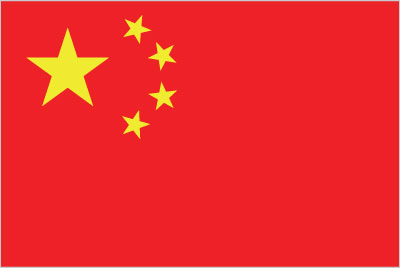 2. I cannot ____________.					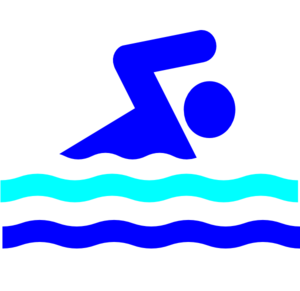 3. My birthday is ___________ March.			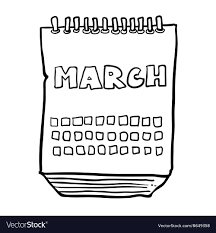 4. I go to Quang Trung ____________ school.		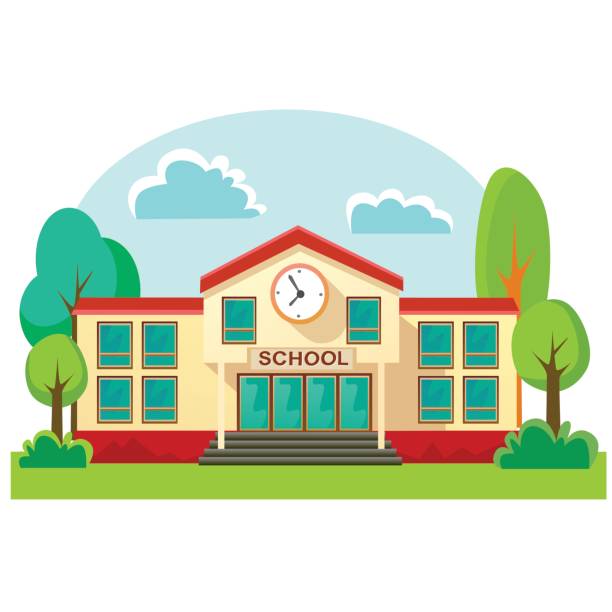 Exercise 5: Sắp xếp các từ sau thành câu hoàn chỉnh1. you/ What/ nationality/ are?___________________________________________________________.2. have/ They/ Tuesday/ Math/ on.___________________________________________________________.3. play/ She/ cannot/ baseball.___________________________________________________________.4. it/ day/ What/ today/ is/?___________________________________________________________.ĐỀ KIỂM TRA GIỮA KỲ I SỐ 3Exercise 1: Viết các tháng trong năm theo đúng thứ tự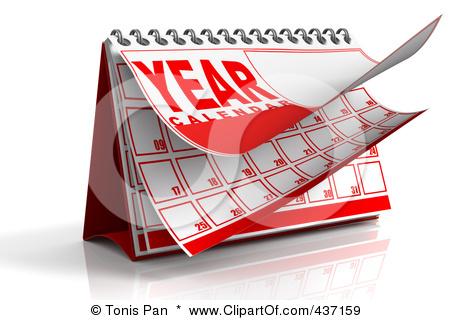 MAY		DECEMBER	JUNEFEBRUARY	OCTOBER		APRILMARCH	JULY		SEPTEMBERJANUARY	AUGUST	NOVEMBER1. ________________				7. ________________2. ________________				8. ________________	3. ________________				9. ________________4. ________________				10. _______________5. ________________				11. _______________6. ________________				12. _______________Exercise 2: Chọn từ khác loại1. A. ski		B. skip		C. school		D. skate2. A. he		B. her			C. you			D. they3. A. flag		B. Malaysia		C. Singapore		D. China4. A. nice		B. name		C. class		D. pupilExercise 3: Gạch chân lỗi sai và sửa lại cho đúng1. What is your birthday?			__________________2. What is she name?			__________________3. I don’t go to school at Sunday.		__________________4. Tom have an Art class today.		__________________Exercise 4: Chọn đáp án đúng1. Where are you from, Tom? __________ from America.A. I am         		B. My name        	C. You are         	D. Her name2. Hello, my __________ is Mary.A. name        		B. name’s         	C. named          	D. names3. This ______ my friend, Linda. She is from England.A. is          		B. are          		C. was         		D. were4. ________ is the date today?A. Where         	B. What         	C. When       		D. How5. _________to meet you, too.A. Fine         		B. She        		C. They		D. Nice6. Where are you from?A. I’m from Malaysia.          		C. I’m an Japanese.          B. I from Japan.        			D. I Malaysian.7. .................. you sing? ................., I can.A. Can/ No       	B. Cannot/ Yes        	C. Can/ Yes          	D. Can/ Not8. My birthday is on the .................. of October.A. Thursday        	B. two          		C. ten          		D. fifthExercise 5: Viết 1 đoạn văn ngắn từ 3-5 câu về bản thân emGợi ý: - What’s your name?- How old are you?- When is your birthday?- What subject do you like?- What can you do?________________________________________________________________________________________________________________________________________________________________________________________________________________________________________________________________________________________________________________________________________________________________________________________________________________________________________________ĐỀ KIỂM TRA GIỮA KỲ I SỐ 4Exercise 1: Chọn từ khác loại1. A. fifth		B. eight		C. eleven		D. one2. A. November	B. Sunday		C. Friday		D. Monday3. A. Vietnam	B. country		C. America		D. Australia4. A. write		B. kite			C. fly			D. listenExercise 2: Chọn đáp án đúng1. – What can you do? – I can _____________.A. skip          B. swimming               C. to play badmintonD. cooking2. – What are they doing? – They _____________.A. is writing a dictation        B. are writing a dictation       C. write a dictationD. to write a dictation3. – What day is it today? – It is _____________.A. the seven of JuneB. the tenth of AugustC. second of December D. third of March 4. – Thank you so much. –________________.A. Not much.B. No thanks.C. Yes, please.D. You’re welcome.Exercise 3: Dùng các từ cho sẵn hoàn thành đoạn hội thoại sauplaying      What       listening      flyingA: I have a new kite. Let’s fly it.B: I’m sorry but I don’t like (1) ___________ kites.A: (2) ___________ do you like doing?B: I like (3) ___________ to music and (4) ____________ football.What about you?A: I like playing football, too.B: Ok. Let’s play.Exercise 4: Read and write T/ FHello, my name is Akio. I am from Japan. I’m Japanese. I speak Japanese and English. My school is an international school. It is Rose International School. I have got a lot of friends. There are twenty students in my class. They are from different countries. Linda is from England. She is English. Jack and Jill are from the USA. They are American. Meimei is from Malaysia. She is Malaysian. Alex is from Australia. We often play badminton, play hide-and-seek together. It is a lot of fun.1. She is Akio.2. She is Vietnamese.3. Her school is International School.4. Her class has got twelve students.5. Her friends are from Vietnam.6. Jack is from America.7. Meimei isn’t Japanese.8. Alex is Australian.9. They play games together.10. They are happy.Exercise 5: Sắp xếp các từ sau thành câu hoàn chỉnh1. old/ How/ she/is/?………………………………………………………2. 5 people/ There/ are/ in my/ family/.……………………………………………………………………………3. you/ play/ Can/ piano/ the/?……………………………………………………………………………4. is/ My/ Japan/ from/ teacher.……………………………………………………………………………ĐỀ KIỂM TRA GIỮA KỲ I SỐ 4Exercise 1: Chọn từ khác loại1. A. fifth		B. eight		C. eleven		D. one2. A. November	B. Sunday		C. Friday		D. Monday3. A. Vietnam	B. country		C. America		D. Australia4. A. write		B. kite			C. fly			D. listenExercise 2: Chọn đáp án đúng1. – What can you do? – I can _____________.A. skip          B. swimming               C. to play badmintonD. cooking2. – What are they doing? – They _____________.A. is writing a dictation        B. are writing a dictation       C. write a dictationD. to write a dictation3. – What day is it today? – It is _____________.A. the seven of JuneB. the tenth of AugustC. second of December D. third of March 4. – Thank you so much. –________________.A. Not much.B. No thanks.C. Yes, please.D. You’re welcome.Exercise 3: Dùng các từ cho sẵn hoàn thành đoạn hội thoại sauplaying      What       listening      flyingA: I have a new kite. Let’s fly it.B: I’m sorry but I don’t like (1) ___________ kites.A: (2) ___________ do you like doing?B: I like (3) ___________ to music and (4) ____________ football.What about you?A: I like playing football, too.B: Ok. Let’s play.Exercise 4: Read and write T/ FHello, my name is Akio. I am from Japan. I’m Japanese. I speak Japanese and English. My school is an international school. It is Rose International School. I have got a lot of friends. There are twenty students in my class. They are from different countries. Linda is from England. She is English. Jack and Jill are from the USA. They are American. Meimei is from Malaysia. She is Malaysian. Alex is from Australia. We often play badminton, play hide-and-seek together. It is a lot of fun.1. She is Akio.2. She is Vietnamese.3. Her school is International School.4. Her class has got twelve students.5. Her friends are from Vietnam.6. Jack is from America.7. Meimei isn’t Japanese.8. Alex is Australian.9. They play games together.10. They are happy.Exercise 5: Sắp xếp các từ sau thành câu hoàn chỉnh1. old/ How/ she/is/?………………………………………………………2. 5 people/ There/ are/ in my/ family/.……………………………………………………………………………3. you/ play/ Can/ piano/ the/?……………………………………………………………………………4. is/ My/ Japan/ from/ teacher.……………………………………………………………………………AB1. What is Mr. Long doing?2. When is his birthday?3. Where are you from?4. Where were you yesterday?5. Can he cook?6. What is Hanna’s nationality?7. What do they have on Wednesday?8. What do you like doing?a, Yes, he can.b, I am from Vietnam.c, I like dancing and singing.d, His birthday is in October.e, She is Japanese.f, I was at home yesterday.g, He is teaching a lesson.h, They have Math and PE.do		name		What		an		too1.2.3.4.1.2.3.4.